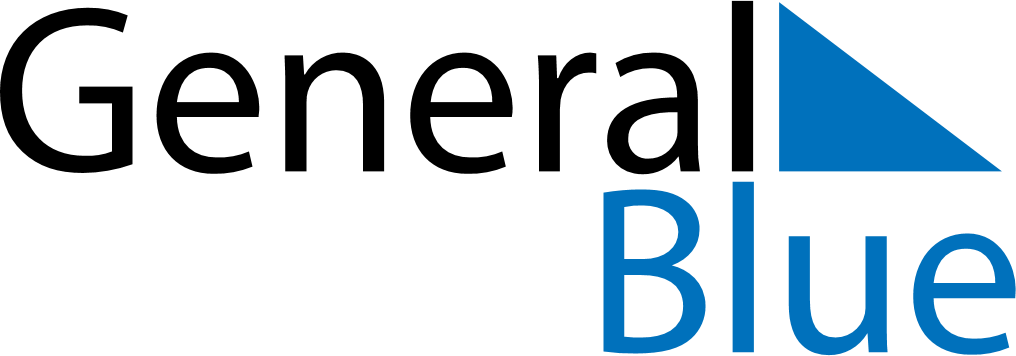 Sweden 2018 HolidaysSweden 2018 HolidaysDATENAME OF HOLIDAYJanuary 1, 2018MondayNew Year’s DayJanuary 5, 2018FridayTrettondagsaftonJanuary 6, 2018SaturdayEpiphanyJanuary 13, 2018SaturdayTjugondag KnutMarch 4, 2018SundayVasaloppetMarch 25, 2018SundayMarie BebådelsedagMarch 29, 2018ThursdayMaundy ThursdayMarch 30, 2018FridayGood FridayMarch 31, 2018SaturdayEaster SaturdayApril 1, 2018SundayEaster SundayApril 2, 2018MondayEaster MondayApril 30, 2018MondayWalpurgis NightMay 1, 2018TuesdayLabour DayMay 10, 2018ThursdayAscension DayMay 19, 2018SaturdayWhitsun EveMay 20, 2018SundayPentecostMay 21, 2018MondayWhit MondayMay 27, 2018SundayMother’s DayJune 6, 2018WednesdayNational DayJune 22, 2018FridayMidsummer EveJune 23, 2018SaturdayMidsummer DayNovember 2, 2018FridayHalloweenNovember 3, 2018SaturdayAll Saints’ DayNovember 6, 2018TuesdayGustav-Adolf-dagenNovember 11, 2018SundayMårtensgåsDecember 10, 2018MondayNobeldagenDecember 13, 2018ThursdayLuciadagenDecember 24, 2018MondayChristmas EveDecember 25, 2018TuesdayChristmas DayDecember 26, 2018WednesdayBoxing DayDecember 31, 2018MondayNew Year’s Eve